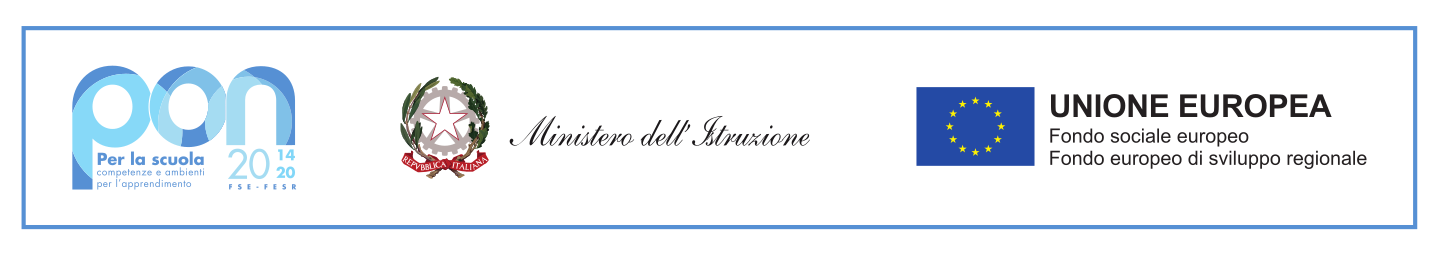 Allegato 2 – Griglia di autovalutazione il progetto “Digital Board: trasformazione digitale nella didattica e nell'organizzazione – Avviso 28966/2021” 13.1.2A-FESRPON-MA-2021-5 - CUP F99J21007500006Candidato: Cognome ___________________________ Nome ____________________________Data _____________														 		FIRMA DEL CANDIDATO_____________________ ELEMENTIPUNTEGGIORiservato al candidatoRiservato all’IstitutoTitoli di studioTitoli di studioTitoli di studioTitoli di studioLaurea magistralepunti 10Laurea triennalepunti 7Diploma di scuola secondaria superiore di secondo gradopunti 5CertificazioniCertificazioniCertificazioniCertificazioniCertificazioni Informatiche riconosciute (ECDL CORE, Mos, IC3, Eipass 7 moduli)Punti 1 (si valuta un solo titolo)Certificazioni Informatiche avanzate (ECDL Advanced, ipass Progressive, Brevetti Cisco, Brevetti Microsoft)2 punti per certificazione (Max 3 titoli valutabili)Certificazione ECDL LIM, EIPASS LIM, EIPASS TEACHER, EIPASS LAB, EIPASS WEB2 punti per certificazione (Max 4 titoli valutabili)Esperienze specificheEsperienze specificheEsperienze specificheEsperienze specificheComprovate esperienze/competenze di installazione e collaudo di strumentazione informatica di supporto alla didattica10 punti per esperienza (Max 20 punti)TOTALETOTALE